Письмо из далёкого 43- го. Заявитель: Гнатюк Лилия Регион: г. Санкт-Петербург	В память о мамочке, Надежде Власовне Химочкиной, бывшем малолетнем узнике фашистских концлагерей и гетто. 2015 год - год 70-тилетия Победы в ВОВ.Самый замечательный праздник в году, а тут, ко всему, и Юбилейный. Слава богу, дожила!!     Город Колпино, город Воинской Славы.  Один из мартовских вечеров 2015 года.  Я перебираю старые документы, которые ещё в 2000 году  мама привезла с собой,   когда приехала   ко мне жить  на совсем  из Латвии, как вынужденный переселенец. К этому времени она была уже очень больна и накануне писала в письме, что жить ей осталось недолго и хочет быть похоронена только в русской земле.  Касаясь к пожелтевшим от времени листочкам, я чувствую, как дрожат мои руки. Бережно перекладываю  ветхие документы. Это какие-то справки, письма. Справка, что в 1942 году она помогала партизанам, приносила им сведения в лес  о немцах, которые заняли их деревню, справка, что  в 1943 году немцы насильно угнали её в Германию, затем в Австрию, Бельгию, Францию и, что в 1945 году она вернулась на свою  родину, в Россию, из Франции, куда занесла её судьба, из города Лилль,  с дочерью – Лилией.   Небольшое отступление:   Из воспоминаний мамы: Война-то войной…   Полюбила она там одного  пленного и через некоторое время на свет появилась я.  По рассказам мамы, ходила она на разные тяжёлые работы, как и все пленные-чернорабочие и, как могла,  скрывала свой небольшой животик.  Родила меня рано утром 11 июля 1944 года в канаве, недалеко от бараков, где они жили.   В это время из женского монастыря мимо шла пожилая монашенка, услышав стоны роженицы,  помогла ей;  перерезала стеклом и перевязала  пуповину новорождённой, приложив девочку к маминой груди.   Затем монашенка сняла с себя чёрную рясу, оставшись в подряснике, завернула меня в неё,  уговорила маму, чтобы та отдала ребёнка в монастырь, так как в лагере немцы сразу новорождённых детей «сажали на штык».  Каждый день тайком мама  бегала в монастырь, который находился недалеко, кормить меня грудью.    Хорошо, что всё это продолжалось недолго. Уже в августе этого же года американцы освободили Францию от фашистов. Убегая от наступавших американских войск, фашисты расстреляли всех мужчин - военнопленных, в том числе и моего отца.  До самого конца войны маму поместили со мной в женский  монастырь, где она ухаживала за больными монашенками. Перед отправкой в Россию в мае 1945 года,  настоятельница монастыря уговаривала  маму оставить дочь у них, говорила,  что из неё вырастит хороший человек и образованная монашенка, но мама не согласилась.  Мама с нетерпением «летела» на свою родину, в Россию, в свою родную  деревню, к своей маме.         Так благодаря монашенкам я осталась жива и даже дали мне там имя – Лили, в честь города – Лилль.    Далее:  С интересом я просматриваю документы, письма, читаю. Мой взор останавливается на одном письме, а к нему приложена песня.    По левому краю песни - простым карандашом нарисованы цветочки и ниже головка девушки. На лице у  девушки  нарисована слезинка.    Читаю письмо: «Апрель месяц  1943 года,  Ершичи, Смоленская обл.,  вечер, 8 часов.  Мороз пробегает  по моей  коже.  Это сколько же лет прошло? Считаю - 72.   Боже мой – ведь это мамин почерк.  Старательно  печатными буквами выведены строчки песни с названием   «Газовый платочек». Слова с ошибками. Она  и потом, всю жизнь  писала слова так,  как их слышала.  Ведь  у неё  всего четыре класса сельской школы.       Почерк неразборчивый,  в письме она пишет:   «Дорогая моя сестричка, Катюша!»   Дальше читать я не могу,  душат  слёзы, они застилают мне   глаза.   «Вот уже сколько времени  сидим в Ершичах, а люди всё прибывают и прибывают. Не знаю, куда и когда  погонят нас дальше, говорят в какую-то Германию.  Что нас  ждёт...      Мы  с Манькой  уговорились убежать, но тут  нас охраняют с собаками. Эти собаки   совсем не  похожи на наших деревенских собак, такие злые, ведь враз разорвут  на куски. Ты знаешь, кого я тут встретила? Не поверишь? Ваньку, сына раскулаченного  Парамона из нашей деревни, что живут на краю, под лесом. Так это он нам по секрету сказал про Германию. Гад он, проклятый,  пошёл в полицаи, а ведь мы с ним вместе, помнишь, в прошлом году  носили  в лес партизанам   продукты и хлеб.     А вчера  я услышала, как одна какая-то  городская  девушка пела  такую жалостливую песню про газовый платочек. Я сразу записала её и хочу передать  тебе. Спасибо- бумагу  дал Ванька. Там я нарисовала своё лицо, чтобы вы меня не забыли. Я там плачу и тоскую по вам,  свидимся ли  ещё...  Попросила Ваньку  передать тебе эту песню про платочек, уж больно она запала в  душу мою. Ванька обещал завтра утром взять  письмо, и за это я сегодня постирала его  вонючие  портки.   Только что прошёл сильный дождик с грозой, и мы с Маней сидим рядышком, обнявшись, в мокрых платьях,   дрожим от холода. Хорошо, что Ванька дал нам с Маней  побольше  баланды, это суп такой. Мамка наша свиньям лучше варила.     Уже смеркается и где-то далеко  в лесу заливается соловей, да так хорошо, как будто и войны нет.  Катюша! Жалей мамку. Я её не слушалась. Попроси за меня у неё  прощение.  Обнимаю вас,  ваша Надежда Власовна».  С трудом я дочитала письмо. В горле стоит горький комок.  И тут я,  в какой уже раз поняла, в каком большом долгу я  у своей мамы. Как бы я сейчас  попросила  у неё прощение, ведь я тоже её не слушалась, но просить уже не у кого.  Поэтому, когда я бываю в церкви, то ставлю свечку за упокой её души и, вытирая слёзы,  шепчу:  "Прости меня мама, за слёзы, сединки,   И что я была не всегда осторожна в словах.  Ах, если б сейчас могла я   разгладить морщинки у глаз твоих, губ, на уставших руках.  Спасибо тебе за красивое имя,  которое мне при рожденьи дала.  Ты ангел-хранитель, моя ты Богиня!  Спасибо за то, что на свет родила!"              Когда-то мама мне рассказывала, что Ванька на утро к ним не зашёл, не успел, а  рано утром их погнали дальше в Оршу, где погрузили их в телячьи вагоны, как скот, и повезли в неизвестном направлении.  И когда мама в 1945 году вернулась из плена из Франции со мной на руках, то привезла с собой письмо и эту песню, которую пронесла через всю войну и  сохранила до последних своих дней, теперь  храню её я.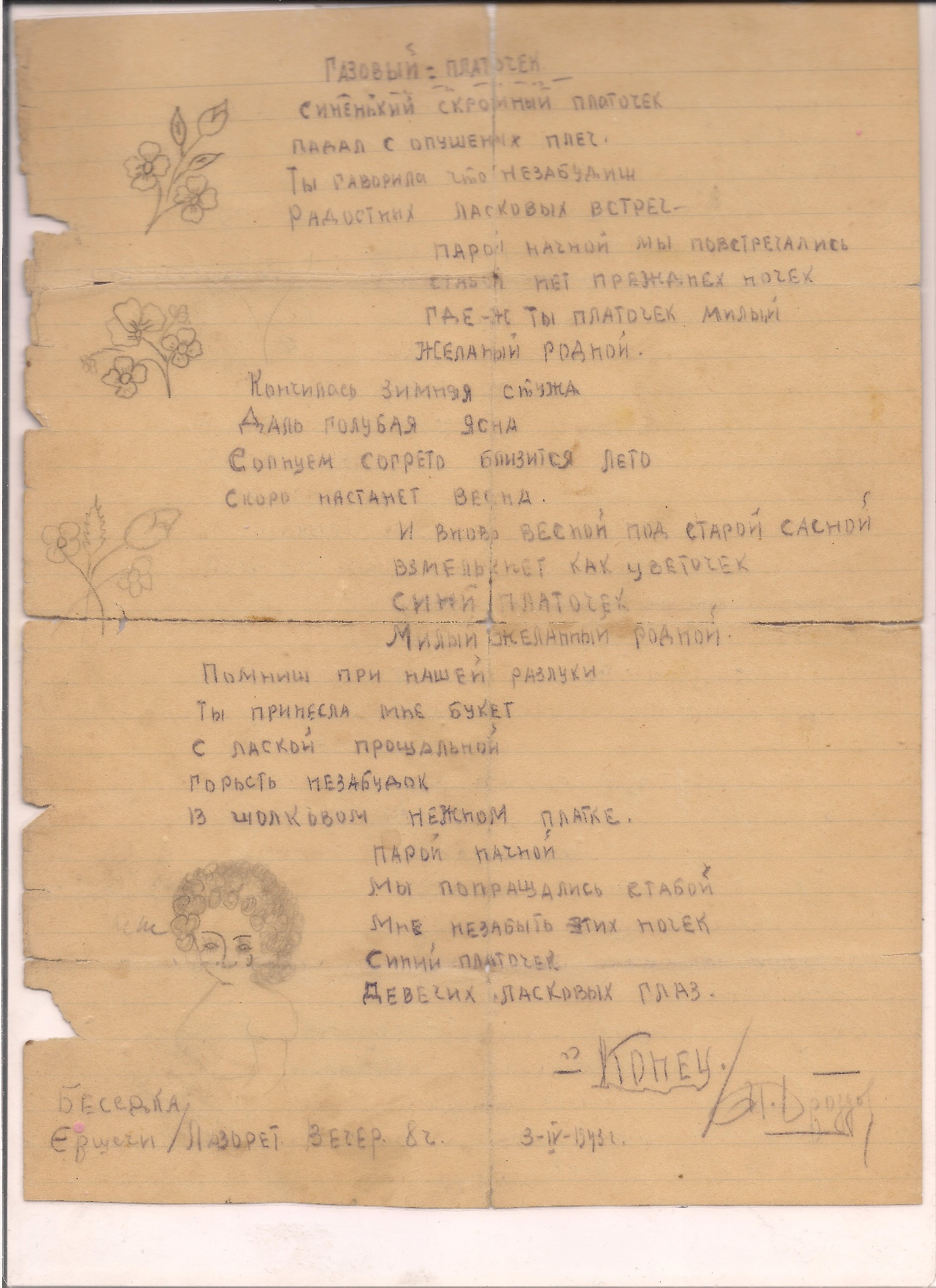 